Allegato A Domanda di partecipazioneOGGETTO: Domanda di partecipazione per la selezione per incarico di Collaboratore scola- stico nel progetto PON 10.2.2A-FSEPON-CL-2024-120 dal titolo “Per la scuola, competenze e ambiente per l’apprendimento” 2014-2020. Asse I – Istruzione – Fondo Sociale Europeo (FSE). Asse I – Istruzione – Obiettivi Specifici 10.2 – Azione 10.2.2 – Nota di Adesione prot. n. 134894 del 21 novembre 2023 – Decreto del Ministro dell’istruzione e del merito 30 agosto 2023, n. 176 – c.d. “Agenda SUD”;Al Dirigente Scolastico dell’IC di BelmonteIl/La sottoscritto/a	 nato/a	 il 	e residente a 	 in Via	 n. 	 cap	 Codice fiscale	 tel./cellulare	 e-mail 	CHIEDEdi potere partecipare alla selezione per il conferimento dell’incarico di Collaboratore scolastico nel progetto PON 10.2.2A-FSEPON-CL-2024-120 dal titolo “Per la scuola, competenze e ambiente per l’apprendimento” 2014-2020. Asse I – Istruzione – Fondo Sociale Europeo (FSE). Asse I – Istruzione – Obiettivi Specifici 10.2 – Azione 10.2.2 – Nota di Adesione prot. n. 134894 del 21 novembre 2023 – Decreto del Ministro dell’istruzione e del merito 30 agosto 2023, n. 176 – c.d. “Agenda SUD”; - con lettera d’incarico per prestazione aggiuntiva.Il sottoscritto, consapevole della responsabilità penale e della decadenza da eventuali benefici ac- quisiti nel caso di dichiarazioni mendaci, dichiara sotto la propria personale responsabilità la dispo- nibilità a svolgere l’incarico secondo il calendario che sarà predisposto dal Dirigente Scolastico, assicurando altresì, se necessaria, la propria presenza negli incontri necessari.Allega alla presente la tabella di valutazione dei titoliFirma 	  l   sottoscritt_ autorizza codesto Istituto, per i soli fini istituzionali, al trattamento dei dati perso- nali, ai sensi e per gli effetti del D.L.vo n° 196/2003 e successive modifiche e integrazioni.Termini Imerese, li 	/	/	Firma 	Allegato B Tabella di valutazione dei titoli 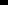 (allegato alla domanda per Collaboratore scolastico)Scheda riepilogativa Titoli di 	FirmaTITOLI DI STUDIOPUNTIValutazione da parte dell’Istituzione Scolastica-1-2-3-4-5ESPERIENZE LAVORATIVEPUNTIValutazione da parte dell’Istituzione Scolastica-1-2-3-4-5-6-7-8-9-10